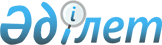 Қазақстан Республикасы Үкіметінің Біріккен Ұлттар Ұйымы Азаптауға қарсы комитетінің 2010 - 2012 жылдарға арналған ұсынымдарын іске асыру жөніндегі іс-шаралар жоспары туралыҚазақстан Республикасы Үкіметінің 2010 жылғы 4 ақпандағы № 71 Қаулысы

      Азаптауларға және басқа да қатыгез, адамгершілікке жатпайтын және ар-намысты қорлайтын іс-әрекеттер мен жазалау түрлеріне қарсы конвенциясы мен оның Факультативтік хаттамасы шеңберіндегі Қазақстан Республикасының міндеттемелерін жүзеге асыру жөніндегі жұмысты қамтамасыз ету және үйлестіру мақсатында Қазақстан Республикасының Үкіметі ҚАУЛЫ ЕТЕДІ:



      1. Қоса беріліп отырған Қазақстан Республикасы Үкіметінің Біріккен Ұлттар Ұйымы Азаптауға қарсы комитетінің 2010 - 2012 жылдарға арналған ұсынымдарын іске асыру жөніндегі іс-шаралар жоспары (бұдан әрі - Жоспар) бекітілсін.



      2. Орталық атқарушы органдар, сондай-ақ Қазақстан Республикасының Президентіне тікелей бағынатын және есеп беретін мемлекеттік органдар (келісім бойынша), облыстардың, Астана және Алматы қалаларының әкімдері Жоспарда көзделген іс-шаралардың іске асырылуын қамтамасыз етсін және Қазақстан Республикасы Әділет министрлігіне жыл сайын, 15 шілдеден және 15 қаңтардан кешіктірмей Жоспардың іс-шараларын орындау туралы ақпарат берсін.



      3. Қазақстан Республикасы Әділет министрлігі Қазақстан Республикасының Үкіметіне жыл сайын, 30 шілдеден және 30 қаңтардан кешіктірмей Жоспарда көзделген іс-шаралардың орындалуы туралы жиынтық ақпарат берсін.



      4. Осы қаулы қол қойылған күнінен бастап қолданысқа енгізіледі.      Қазақстан Республикасының

      Премьер-Министрі                                     К. МәсімовҚазақстан Республикасы 

Үкіметінің       

2010 жылғы 4 ақпандағы

№ 71 қаулысымен       

бекітілген        

Қазақстан Республикасы Үкіметінің Біріккен Ұлттар Ұйымы

Азаптауға қарсы комитетінің 2010 - 2012 жылдарға арналған

ұсынымдарын іске асыру жөніндегі іс-шаралар

жоспары      Ескерту. Жоспарға өзгерту енгізілді - ҚР Үкіметінің 2011.03.18

№ 267 Қаулысымен.

      Ескертпе: аббревиатуралардың толық жазылуы:ЖС                  - Қазақстан Республикасы Жоғарғы Соты

БП                  - Қазақстан Республикасы Бас прокуратурасы

ҰҚК                 - Қазақстан Республикасы Ұлттық қауіпсіздік

                      комитеті

ҚПА                 - Қазақстан Республикасы Экономикалық қылмысқа

                      және сыбайлас жемқорлыққа қарсы күрес агенттігі

                      (қаржы полициясы)

Қорғанысмині        - Қазақстан Республикасы Қорғаныс министрлігі

ІІМ                 - Қазақстан Республикасы Ішкі істер министрлігі

Әділетмині          - Қазақстан Республикасы Әділет министрлігі

ЭБЖМ                - Қазақстан Республикасы Экономика және бюджеттік

                      жоспарлау министрлігі

ДСМ                 - Қазақстан Республикасы Денсаулық сақтау

                      министрлігі

МАМ                 - Қазақстан Республикасы Мәдениет және ақпарат

                      министрлігі

БҒМ                 - Қазақстан Республикасы Білім және ғылым

                      министрлігі

Қаржымині           - Қазақстан Республикасы Қаржы министрлігі

ТЖМ                 - Қазақстан Республикасы Төтенше жағдайлар

                      министрлігі

АҚҰО                - Адам құқықтары жөніндегі ұлттық орталығы

Әділетминінің ҚАЖК  - Қазақстан Республикасы Әділет министрлігінің

                      Қылмыстық-атқару жүйесі комитеті

ЕҚЫҰ                - Еуропадағы қауіпсіздік және ынтымақтастық

                      ұйымы;

Конвенция           - 1984 жылғы 10 желтоқсандағы Азаптауларға және

                      басқа да қатыгез, адамгершілікке жатпайтын және

                      ар-намысты қорлайтын іс-әрекеттер мен жазалау

                      түрлеріне қарсы конвенция

ВАК                 - Қазақстан Республикасының Үкіметі жанындағы Заң

                      жобалау жұмысы жөніндегі ведомствоаралық

                      комиссия

Үйлестіру кеңесі    - Қазақстан Республикасы құқық қорғау

                      органдарының үйлестіру кеңесі

ВАЖТ                - Қылмыстық, қылмыстық іс жүргізу заңнамасын және

                      жедел-іздестіру қызметі туралы заңнаманы

                      жетілдіру мәселелері жөніндегі ведомствоаралық

                      жұмыс тобы

ҚК                  - Қазақстан Республикасының Қылмыстық кодексі

ҚІЖК                - Қазақстан Республикасының Қылмыстық іс жүргізу

                      кодексі

РБ                  - республикалық бюджет

БАҚ                 - бұқаралық ақпарат құралдары
					© 2012. Қазақстан Республикасы Әділет министрлігінің «Қазақстан Республикасының Заңнама және құқықтық ақпарат институты» ШЖҚ РМК
				Р/с

№Іс-шараАяқталу нысаныОрындауға жауаптыларОрындалу мерзіміБолжамды шығыстар (мың теңге)Қаржыландыру көзі12345671.Конвенцияға Факультативтік хаттаманы іске асыру шеңберінде азаптаулардың және басқа да қатыгез немесе ар-намысты қорлайтын іс-әрекеттер мен жазалау түрлерінің алдын алуға бағытталған ұлттық алдын алу тетіктерін жасауды көздейтін заң жобасының тұжырымдамасын әзірлеу және ВАК-тың қарауына енгізуВАК-тың шешіміӘділетмині (жинақтау), БП (келісім бойынша), АҚҰО (келісім бойынша), Қазақстан Республикасы Президентінің жанындағы Адам құқықтары жөніндегі комиссиясы (келісім бойынша)2010 жылғы наурызТалап етілмейді-2.Мемлекеттік органдардың адам құқықтарын қорғау саласындағы қызметі туралы ақпаратты тұрақты негізде БАҚ-та және ресми сайттарда орналастыруМақалалар, жарияланымдар Әділетминіне ақпаратМАМ (жинақтау) мүдделі мемлекетті органдарТоқсан сайын, есепті тоқсаннан кейінгі айдың 15-күніне кешіктірмей025-бюджеттік бағдарлама бойынша мемлекеттік тапсырысқа көзделген қаражат шегіндеРБ (025 «Мемлекеттік ақпараттық саясатты жүргізу» бюджеттік бағдарламасы  шеңберінде)3.Үйлестіру кеңесінің қарауына Біріккен Ұлттар ұйымы Азаптауға қарсы комитетінің ұстанымдарын:

- қамауда ұстаудың барлық кезеңінде құқықтық кепілдіктердің мүлтіксіз қамтамасыз етілуі (адвокатқа, ұсталғаны туралы туыстарына және басқа да адамдарға хабар беруге, тәуелсіз медициналық куәландыруға қол жеткізу құқығы);

- кәмелетке толмағандарға қатысты бас бостандығынан айыруға балама шараларды қолдану;

-ұсталғандар мен сотталғандардың психикалық және мінез-құлқының бұзылуының бар-жоғы мәселесін шешу үшін дәрігер-психиатрдың тексеру құқықтарын қамтамасыз ету бөлігінде іске асыру туралы ұсыныс енгізуҮйлестіру кеңесіне ұсыныстарӘділетмині (жинақтау), БП (келісім бойынша), ІІМ, ҰҚК (келісім бойынша), ЖС (келісім бойынша), ҚПА (келісім бойынша), БҒМ, ДСМ, ЭБЖМ 2010 жылғы сәуірТалап етілмейді4.Үйлестіру кеңесінің қарауына ұлттық қауіпсіздік органдарының тергеу изоляторларын Әділетминінің қарамағына беру туралы ұсыныс енгізуҮйлестіру кеңесінің шешіміБП (жинақтау, келісім бойынша), ҰҚК (келісім бойынша), Әділетмині ЭБЖМ2010 жылғы сәуірТалап етілмейді5.Сот іс қарауының жарыспалылығы, сот билігінің толық тәуелсіздігі мен алаламаушылығы қағидаттарын практикалық іске асыруды одан әрі жетілдіру жөнінде ұсыныстар әзірлеуҚазақстан Республикасы  Президентінің Әкімшілігіне, Үкіметіне ұсыныстарЖС (жинақтау, келісім бойынша), БП (келісім бойынша), Әділетмині2010 жылғы

мамыр Талап етілмейді6.Үйлестіру кеңесінің отырысында:

-шағымдар мен өтініштерді қарау тетігінің тиімділігін қамтамасыз ету және одан әрі арттыру;

- қызметкерлері тиісті қылмысты жасаған құқық қорғау және арнайы органдардың құрамына кірмейтін қызметтердің азаптаулар бойынша қылмысты уақтылы және алаламай тергеуін қамтамасыз ету;

- азаптаулар бойынша қылмыс жасаған құқық қорғау және арнайы органдардың қызметкерлерін тергеу жүргізу және істі сотта қарау кезеңінде қызметтік міндеттерін орындаудан шеттету мәселелерін қарауҮйлестіру кеңесінің шешіміБП (жинақтау, келісім бойынша), ІІМ, Әділетмині ҰҚК (келісім бойынша), ҚПА (келісім бойынша2010 жылғы тамызТалап етілмейді7.Мемлекеттік органдар мен мекемелер қызметкерлерінің мамандандырылған және арнайы мемлекеттік мекемелерде ұсталатын адамдарға қарсы азаптау және басқа да қатыгез және адамгершілікке жатпайтын немесе ар-намысты қорлайтын іс-әрекеттер мен жазалауды қолданудың жолын кесу бойынша ұсыныстар әзірлеуҚазақстан Республикасының Үкіметіне ұсыныстарБП (жинақтау, келісім бойынша), ІІМ Әділетмині Қорғанысмині, ДСМ, БҒМ, ҰҚК (келісім бойынша)2010 жылғы маусымТалап етілмейді8.Барлық адамдарды күштеп жоқ қылып жіберуден қорғау үшін Халықаралық конвенция нормаларын имплементациялау бойынша заң жобасын әзірлеу жөніндегі ұсыныстарды ВАК-тың қарауына енгізуВАК-қа ұсыныстарІІМ (жинақтау), ҰҚК (келісім бойынша), БП (келісім бойынша), Әділетмині2010 жылғы маусымТалап етілмейді9.ВАЖТ қарауына:

- ҚК-нің 347-1-бабын конвенцияның 1-бабына сәйкес келтіру;

- ҚІЖК-нің іс жүргізу кодексінің 138-бабының үшінші бөлігін алып тастау;

- Қазақстан Республикасының қылмыстық іс жүргізу заңнамасын Конвенцияның 3-бабына, 5-бабының 2-тармағына сәйкес келтіру жөнінде ұсыныстар енгізуВАЖТ-ға ұсынысӘділетмині (жинақтау) БП (келісім бойынша), ІІМ, ҰҚК (келісім бойынша), ЖС (келісім бойынша), ҚПА (келісім бойынша), Қорғанысмині, ЭБЖМ2010 жылғы шілдеТалап етілмейді10.Құқық қорғау органдары мен арнайы органдар, сондай-ақ пенитенциарлық жүйе мекемелері қызметкерлерінің азаптауларды қолдануға байланысты жасаған қылмыстарын анықтау, ескерту, жолын кесу және ашу (ЕҚЫҰ халықаралық сарапшыларын тарта отырып) жөніндегі әдістемелік ұсынымдар әзірлеуБірлескен бұйрықІІМ (жинақтау) БП (келісім бойынша), Әділетмині ТЖМ, Қаржымині, ҚПА (келісім бойынша), ҰҚК (келісім бойынша)2010 жылғы шілдеТалап етілмейді11.Азаптаулар құрбандарын оңалтуды жүзеге асыру, сондай-ақ адамды азаптауда кінәлі деп танылған адамдардың есебінен азаптаулардың құрбандарына келтірілген зиянды өтеу тетіктерін жетілдіру жөнінде ұсыныстар әзірлеу және енгізуҚазақстан Республикасының Үкіметіне ұсыныстарӘділетмині (жинақтау), БП (келісім бойынша), ЖС (келісім бойынша), ЭБЖМ, Қаржымині2010 жылғы тамызТалап етілмейді12.Азаптаулардың және адамның құқықтары мен бостандықтарына қарсы басқа да қылмыстардың құрбандарын оңалту үшін үкіметтік емес ұйымдарды тарту арқылы дағдарыс орталықтарын құру мен олардың қызметін қаржылық және ұйымдастырушылық қолдау туралы мәселені қарауӘділетминіне ұсыныстарОблыстардың , Астана мен Алматы қалаларының  әкімдері2010 жылғы қыркүйекТалап етілмейді13.Психиатриялық және сот медицинасы сараптамаларын жүргізу, медициналық мекемелерге мәжбүрлеп орналастырудың ұзақтығын шектеу, сондай-ақ медициналық араласу мен емдеу әдістеріне шағымдану мәселелері бойынша заңнаманы жетілдіру жөнінде ұсыныстар әзірлеу және ВАК-тың қарауына енгізуВАК-қа ұсыныстарДСМ (жинақтау) БП (келісім бойынша), ІІМ, Әділетмині ҰҚК (келісім бойынша), ЖС (келісім бойынша), ҚПА (келісім бойынша)2010 жылғы қыркүйекТалап етілмейді14.Халықаралық қылмыстық соттың Римдік мәртебесін ратификациялау бойынша ұсынысты Қазақстан Республикасының Халық-аралық ұйымдармен ынтымақтастық мәселелер жөніндегі комиссиясының қарауына енгізуҚазақстан Республикасының Халықаралық ұйымдармен ынтымақтастық мәселелері жөніндегі комиссиясының шешіміӘділетмині (жинақтау), ЖС (келісім бойынша), БП (келісім бойынша), ҰҚК (келісім бойынша), ҚПА (келісім бойынша), ІІМ, Қаржымині, ЭБЖМ2010 жылғы қазанТалап етілмейді15.Ұсталғандарды қамау және босату кезінде тұрақты негізде де олардың өтініші бойынша да куәландыруды жүргізу үшін ІІМ мен Әділетминінен тәуелсіз денсаулық сақтау қызметін құру жөніндегі ұсыныстарды қарау және енгізуҚазақстан Республикасы Президентінің Әкімшілігіне, Үкіметіне ұсыныстарДСМ (жинақтау), ЖС (келісім бойынша), БП (келісім бойынша), Әділетмині, ІІМ, ЭБЖМ2010 жылғы қыркүйекТалап етілмейді16.Күші жойылды - ҚР Үкіметінің 2011.03.18 № 267 Қаулысымен.Күші жойылды - ҚР Үкіметінің 2011.03.18 № 267 Қаулысымен.Күші жойылды - ҚР Үкіметінің 2011.03.18 № 267 Қаулысымен.Күші жойылды - ҚР Үкіметінің 2011.03.18 № 267 Қаулысымен.Күші жойылды - ҚР Үкіметінің 2011.03.18 № 267 Қаулысымен.Күші жойылды - ҚР Үкіметінің 2011.03.18 № 267 Қаулысымен.17.Ведомстволық бағынысты ұйымдарда адам құқықтарын қорғау мен қамалғандармен жұмыс саласындағы халықаралық стандарттарды зерделеу бойынша арнайы оқыту курстарын енгізуӘділетминіне ақпаратІІМ,ҰҚК (келісім бойынша), ҚПА (келісім бойынша), Әділетминінің ҚАЖК2010-2012 жылдар ішіндеТалап етілмейді18.Үкіметтік емес ұйымдармен бірлесіп, қамауға алынған немесе сотталған азаматтар ұсталатын мемлекеттік органдар мен мекемелер қызметкерлерінің азаптауларды қолдануына байланысты қылмыстардың алдын-алу жөнінде іс-шаралар жүргізуІс-шаралар жоспарыБП (келісім бойынша), Әділетмині  ІІМ, ҰҚК (келісім бойынша)2010-2012 жылдар ішіндеТалап етілмейді19.Әділетминінің 2010 - 2014 жылдарға арналған стратегиялық жоспары шеңберінде қылмыстық-атқару жүйесін одан әрі дамыту жөніндегі жұмысты жалғастыруҚазақстан Республикасының Үкіметіне ақпаратӘділетмині2010 - 2012 жылдар ішіндеТалап етілмейдіӘділетминінің 2010 - 2014 жылдарға арналған стратегиялық жоспарында көзделген қаражат шегінде